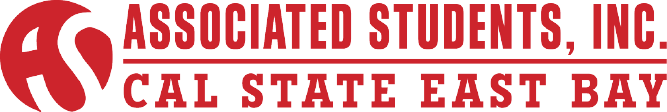 Personnel Committee Meeting Minutes of February 6, 2015CALL TO ORDER: Executive VP Ibarra calls meeting to order at 1:18PM.ROLL CALL:Members Present 			Absent Members		GuestsMarie Alexandra R. Ibarra	Thamer AlhathalHendrix Erhahon			Martin CastilloJordan S. LeopoldDavid LopezEric PinlacACTION ITEM - Approval of the AgendaAmendment I: (Leopold) to change VIII.  ACTION ITEM to INFORMATION ITEM. Motion Carries.ACTION ITEM - Approval of the January 30, 2015 MinutesMotion (Lopez) to approve the January 30, 2015.Motion Carries. PUBLIC COMMENT - Public Comment is intended as a time for any member of the public to address the committee on any issues affecting ASI and/or the California State University, East Bay.No Public Comment.OLD BUSINESSACTION ITEM – Approval of Interim CompensationMotion: (Erhahon) to enter Close Session.Motion carries. Enters Closed Session at 1:21PM.Returns from Closed Session at 1:33PM.During Closed Session the committee has agreed to the approval of Interim Compensation accompanied by a letter written by the ASI Board of Directors. 4:56  ACTION ITEM - ASI Committee Candidate RecommendationsMotion: (Erhahon) to enter Close Session for both ACTION ITEM-ASI Committee Candidate Recommendations and INFORMATION ITEM –ASI Committee Recommendations.Motion Carries.Committee entered into Closed Session.Returns form Closed Session at 1:46PM.During Closed Session the committee has approved to allow Michael Lau to sit on the Finance Committee headed by VP Finance Leopold.During Closed Session the committee also discussed 4 candidate recommendations and it looks forward to approving in the next meeting.6:45VIII. INFORMATION ITEM– ASI Committee Candidate RecommendationsVIII.ROUNDTABLE REMARKSIbarra: Looks forward to seeing all the Board members and everyone from the Personnel Committee at the Alumni event tomorrow February 7, 2015 at 12 noon.  7:13ADJOURNMENTMeeting adjourned at 1:47PM.Minutes Reviewed by:Executive Vice PresidentName: Marie Alexandra R. IbarraMinutes Approved on:2-16-15Date: